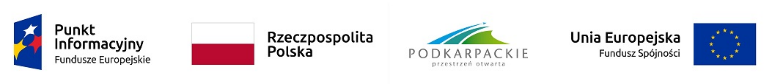 Lokalny Punkt Informacyjny Funduszy Europejskich w Sanoku zaprasza na bezpłatne webinarium "Podnoszenie kwalifikacji zawodowych – wsparcie dla osób dorosłych w ramach działania 9.5 Regionalnego Programu Operacyjnego Województwa Podkarpackiego.”Webinarium odbędzie się 25 listopada 2020 r. od 10:00 do 10.40 za pośrednictwem platformy ClickMeeting. Warunkiem uczestnictwa w webinarium jest przesłanie zgłoszenia (imię, nazwisko, numer telefonu i adres e-mailowy oraz tytuł spotkania) na adres: lpi.sanok@podkarpackie.pl i otrzymanie potwierdzenia mailowego od organizatora.Zgłoszenia przyjmowane są do 24 listopada 2020 r. do godz. 15.30. Link do webinarium zostanie wysłany w osobnej wiadomości najpóźniej w dniu wydarzenia (25 listopada 2020 r.).  W przypadku osób z niepełnosprawnościami prosimy o poinformowanie organizatora o swoich potrzebach. Umożliwi to przygotowanie odpowiedniej pomocy oraz sprawną obsługę webinarium.Webinarium skierowane jest do osób dorosłych planujących rozwijać swoje kwalifikacje zawodowe w województwie podkarpackim.Program webinarium:Kto może uzyskać dofinansowanie.Formy wsparcia.Baza usług rozwojowych.Operatorzy wsparcia.Proces aplikowania o dofinansowanie.Po webinarium będzie możliwość zadawania pytań.

Organizator webinarium:
Lokalny Punkt Informacyjny Funduszy Europejskich w Sanokuul. Rynek 18, 38-500 Sanok
tel.: 798 771 215, 798 771 640e-mail lpi.sanok@podkarpackie.pl